MĚSTSKÁ ČÁST PRAHA 19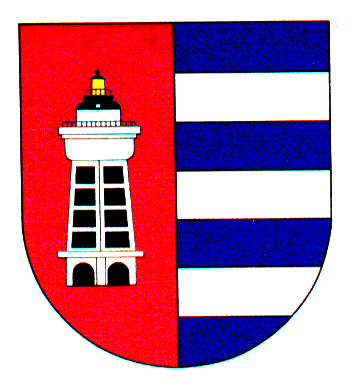 místostarostka městské částipro oblast ekonomickou, školství, kultury, sociálních věcí a zdravotnictvíSemilská 43, Praha 9 – Kbely, PSČ 197 04, IČO : 00231304, DIČ: CZ00231304Tel.: 284080826, e-mail : ivana.sestakova@kbely.mepnet.czObj. č.: 336/611/2023/OKS				 V Praze dne 8. 11. 2023
  Chára Sport, a.s.  Bělohorská  169 00  Praha 6  Pobočka  Chára Sport – Pneuservis Praha 10  Švehlova  109 24  Praha 10 - Strašnice
    IČO:  26421470  DIČ: CZ26421470Objednávka pneumatik na vozidlo TATRA CAS 32Na základě naší poptávky a Vaší nabídky č. POB23-024292 ze dne 9. 10. 2023 u Vás objednáváme 5 kusů nové pneumatiky značky Bridgestone rozměr 445/65 R 22,5 M748 169K TL na hasičskou cisternu TATRA 815.  Nabídková cena za 1 ks pneu	18.931,20 bez DPH	5 ks	94.656,- Kč bez DPHDPH 21 %			  		  			19.877,76 Kč Celkem								114.533,76 Kč s DPH	Zaokrouhleně							114.534,- Kč S pozdravem								          Ivana Šestáková, v.r.								   místostarostka MČ Praha 19